HƯỚNG DẪN CHẤM VÀ THANG ĐIỂMI. PHẦN TRẮC NGHIỆM (7 điểm):  Tổng số câu trắc nghiệm: 28 (mỗi câu 0,25 điểm)II. PHẦN TỰ LUẬN: (3 điểm)TRƯỜNG THPT NGÔ GIA TỰTỔ LỊCH SỬ – ĐỊA LÍ – GDKT&PLKIỂM TRA HỌC KÌ I, NĂM HỌC 2023 – 2024Môn: Lịch sử - Khối 10Thời gian làm bài: 45 phút (không kể thời gian phát đề)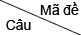 1011021031041CBDB2BBDC3ADCC4CCAA5CADB6BADB7DBBA8DBAD9ACCC10ACCC11BDDA12DABD13DAAC14ABAB15BCDC16BBBD17ADCA18ABDD19DDBD20CDBB21CAAB22BAAA23DDBA24ADCD25DACB26BCBC27CCAD28CBCBCâuNội dungĐiểmCâu 1(2 điểm)Lập bảng về thành tựu tiêu biểu của nền văn minh Ấn Độ thời cổ - trung đại và văn minh Hy Lạp – La Mã thời cổ đại trên các lĩnh vực: chữ viết, tôn giáo, Toán học, kiến trúc.0.50.50.50.5Câu 2(1 điểm)Ảnh hưởng của văn minh Trung Hoa thời cổ - trung đại đến Việt Nam:(Học sinh nêu được một lĩnh vực (kèm ví dụ) được 0.25 điểm, tổng điểm không vượt quá 1.0). * Gợi ý: Nhân dân Việt Nam tiếp thu có chọn lọc thành tựu văn minh Trung Hoa trên nhiều lĩnh vực:- Chữ viết: chữ Hán (có thể nêu từ chữ Hán, người Việt đã sáng tạo ra chữ Nôm).- Văn học: thơ Đường luật (thất ngôn bát cú, thất ngôn tứ tuyệt,…), tiểu thuyết.- Tư tưởng, tôn giáo: Nho giáo, Đạo giáo,...- Kiến trúc: Văn Miếu – Quốc Tử Giám, Hoàng thành Thăng Long, thành nhà Hồ,...- Điêu khắc: chạm trổ ‘Tứ linh” (Long, Lân, Quy, Phụng),...- Phong tục tập quán: Tết Nguyên đán, Tết Trung thu,……